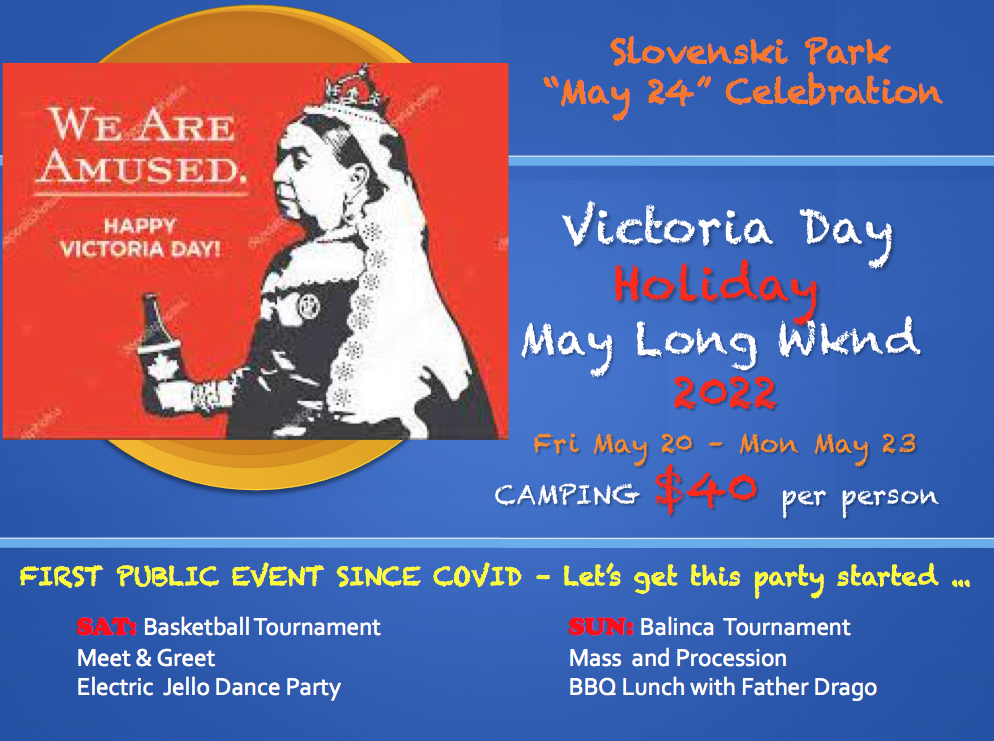 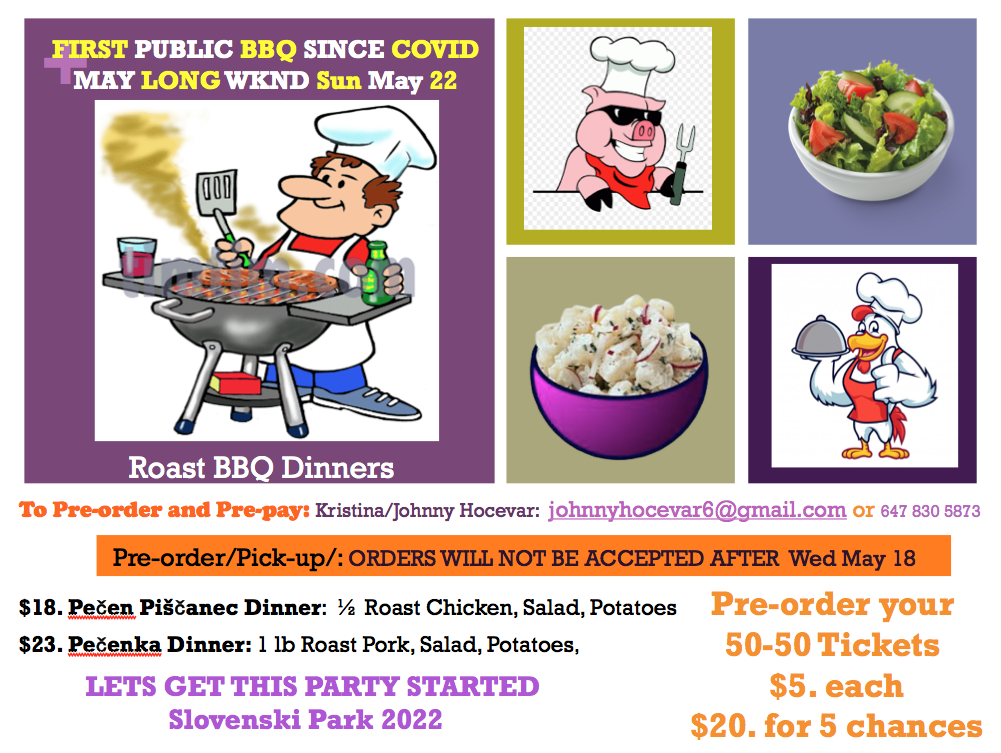 Victoria Day - "May 24" - Long Weekend Itinerary SEE YOU THERE!!!  INVITE YOUR FRIENDS!!!$20 per day if NOT CampingSaturday:  Basketball Tournament 		(please pre-register)Meet & Greet	(get to know the Board and Executive)Electric Jello Dance Party with DJ Joe	(wear white)Sunday: ​Mass & Procession 	(readers welcome)Lunch & BBQ with Father Drago 	(please pre-order any food)Balinca/Bocce Tournament 	(please pre-register)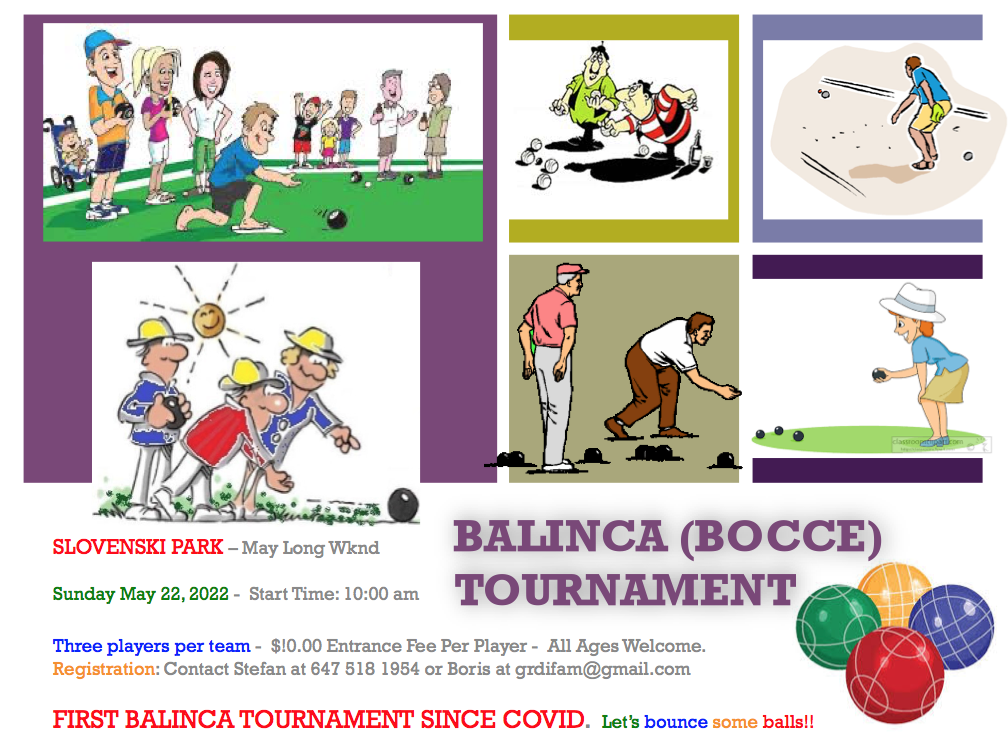 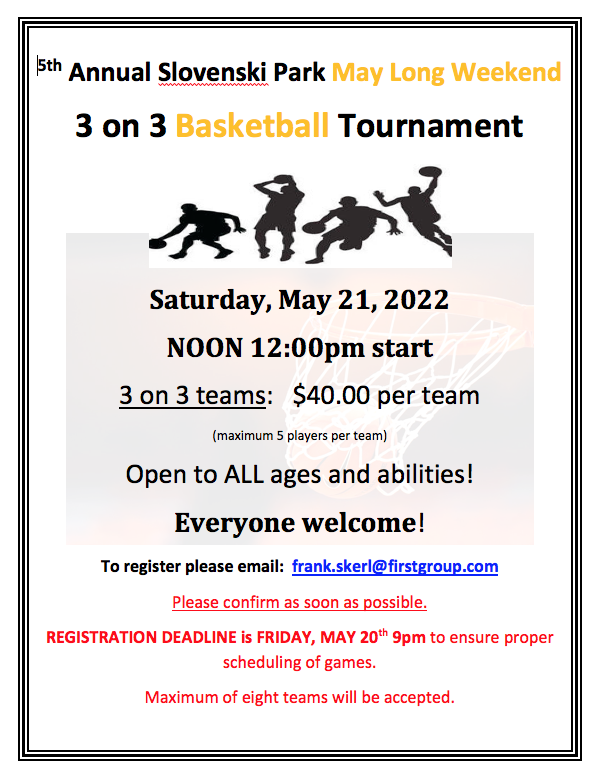 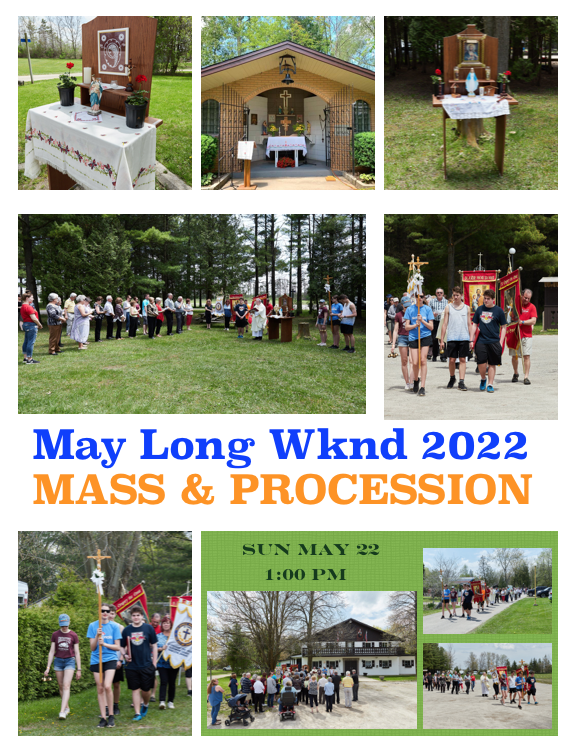 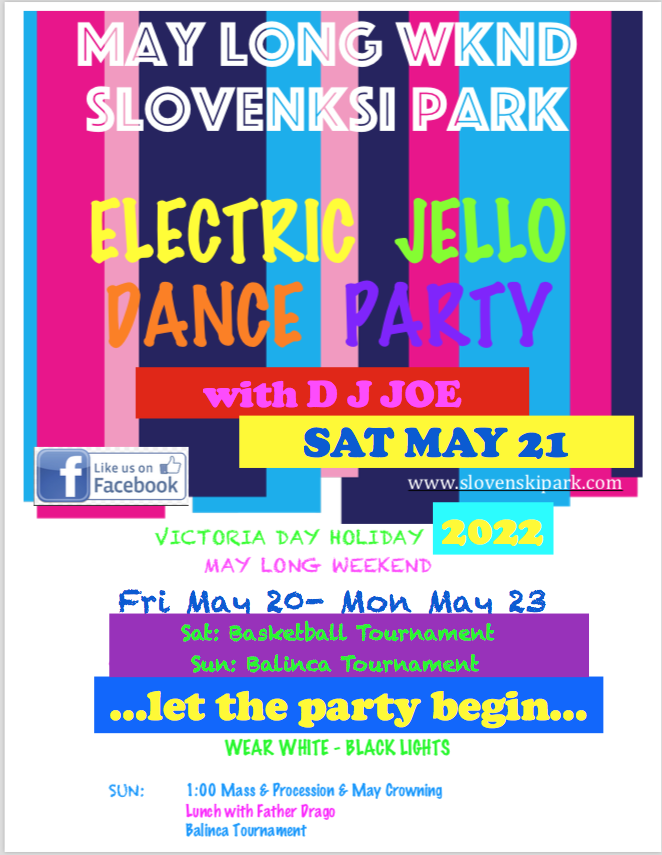 